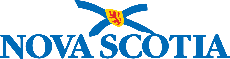 Healthy Schools Grant Annual Report 		School: 						School year: SUMMARYDETERMINING PRIORITIESEXPENDITURESWork undertaken with assistance from the grant to improve student well-being and success and how it supported the Student Success Plan (SSP):How the school engaged with students, teachers, the School Advisory Council (SAC), and other partners within the school community, to determine how to use grant funds:How the data from Student Success Surveys, and other sources of student evidence that provide a picture of student health and well-being, were considered when determining how to use these funds:Project/itemLink to health and well-beingExpenditure supports student mental and physical health supports land-based and outdoor learning supports cultural opportunities and healthImpact (optional):$0000.00 supports student mental and physical health supports land-based and outdoor learning supports cultural opportunities and healthImpact (optional):$0000.00 supports student mental and physical health supports land-based and outdoor learning supports cultural opportunities and healthImpact (optional):$0000.00Healthy Schools Grant Expenditure TOTAL Healthy Schools Grant Expenditure TOTAL $0000.00